20.05.2020 математика Пеленева О.И.Гр.14 урок 143Гр. 14  Задания для дистанционного обучения по дисциплине «Математика: алгебра и начала математического анализа, геометрия».Здравствуйте, уважаемые обучающиеся сегодня у вас  ПЗ № 19 по теме «Обратные тригонометрические функции: арксинус, арккосинус, арктангенс »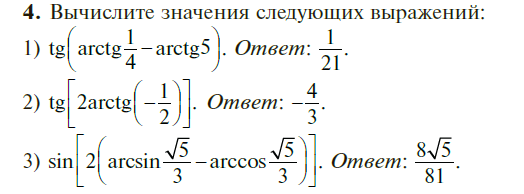 Вы можете воспользоваться электронной библиотекой илиинформацией из сети Интернет. https://kulikovao.ru/wp-content/uploads/2019/11/gusev.-matematika.-uchebnik.pdfВыполните работу в тетради, сфотографируйте ее и отправьте мнена электронную почту20.05.2020 математика Пеленева О.И.Гр.14 урок 144Гр. 14. Задания для дистанционного обучения по дисциплине«Математика: алгебра и начала математического анализа, геометрия»Здравствуйте, уважаемые обучающиеся.Тема нашего урока : Функции  Для изучения данной темы нам необходимо:А) Параграф № 17.1 стр. 170-171; параграф № 17.4 стр. 175-176 Б) решить задачи для самостоятельной работы №1  на стр. 174-175; № 1 на стр. 186; контрольные вопросы 1;3 на стр. 186Вы можете воспользоваться электронной библиотекой илиинформацией из сети Интернет. https://kulikovao.ru/wp-content/uploads/2019/11/gusev.-matematika.-uchebnik.pdfВыполните работу в тетради, сфотографируйте ее и отправьте мнена электронную почту20.05.2020 математика Пеленева О.И.Гр.14 урок 145Гр. 14. Задания для дистанционного обучения по дисциплине«Математика: алгебра и начала математического анализа, геометрия»Здравствуйте, уважаемые обучающиеся.Тема нашего урока : Область определения и множества значенийДля изучения данной темы нам необходимо:А) Параграф № 17.4 стр. 175-176; параграф 17.8 на стр. 182-184; параграф 18.1 на стр. 187-188Б) Самостоятельная работа задание №1 на стр. 191, контрольные вопросы №1-3 на стр. 191Вы можете воспользоваться электронной библиотекой илиинформацией из сети Интернет. https://kulikovao.ru/wp-content/uploads/2019/11/gusev.-matematika.-uchebnik.pdfВыполните работу в тетради, сфотографируйте ее и отправьте мнена электронную почту